CLASSIFICA2°TROFEO CITTA DI MIRABELLO11 Luglio 2015Organizzazione: Pod. Avis Campobasso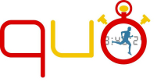 DIVISIONI:CATEGORIE:  TUTTE    |   SF   |   SF40   |   SF45   |   SF50   |   SF60   |   SM   |   SM35   |   SM40   |   SM45   |   SM50   |   SM55   |   SM60   |   SM65   |   SM70   |   SM75  FILTRO:Cliccare sulle colonne per cambiare ordinamentoPagina:  AzioniPos.M/FCat.P.Cat.PettNazAtletaSquadraTempoGiriTempo finaleFraz. G1Pos. G1Fraz. G2Pos. G2Fraz. G3Pos. G3Fraz. G4Pos. G4Fraz. G5Pos. G5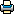 11SM120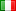 LA SERRA PARDOPOLISPORTIVA MOLISE CAMPOBASSO00.30.36500.30.3200.05.40100.06.00100.06.17100.06.22100.06.151-22SM2106DI BUCCI GIUSEPPEATLETICA AGNONE00.31.11500.31.1100.05.50200.06.12200.06.26200.06.25200.06.162-33SM45147VOLPACCHIO NICOLAPODISTICA AVIS CAMPOBASSO00.31.31500.31.3100.05.56400.06.17300.06.23300.06.27300.06.263-44SM346TOMARO GABRIELPODISTICA AVIS CAMPOBASSO00.32.12500.32.1200.05.59500.06.26500.06.39500.06.33400.06.344-55SM455MIGNOGNA PIERO BIAGIORUNNERS TERMOLI00.32.30500.32.3000.05.52300.06.25400.06.42400.06.39500.06.505-66SM40123DI IULIO SERGIOSC PROMOSPORT BORGO MOLISANO00.32.30500.32.3000.06.19900.06.26800.06.35700.06.42600.06.266-77SM45257SANTOPUOLI LUCARUNNERS TERMOLI00.32.39500.32.3900.06.341500.06.351200.06.351100.06.351000.06.187-88SM4022COCCITTO FRANCORICCIA ROAD RUNNERS00.32.48500.32.4800.06.291400.06.371100.06.35900.06.37900.06.288-99SM40326ROMANO ARMANDOSC PROMOSPORT BORGO MOLISANO00.33.14500.33.1400.06.15700.06.29700.06.39800.06.45700.07.049-1010SM45338GIGLIO GIOVANNIPODISTICA AVIS CAMPOBASSO00.33.27500.33.2700.06.01600.06.27600.06.47600.06.54800.07.1510-1111SM35196MARINELLI GIUSEPPESPORTING CLUB PETRELLA00.33.42500.33.4200.06.221000.06.321000.06.491000.07.021100.06.5511-1212SM40411CATALANO LUIGIASD AMATORI PODISMO BENEVENTO00.33.47500.33.4700.06.251100.06.491300.06.561400.06.521300.06.4212-1313SM454131BOSCO ARMANDOASD AMATORI PODISMO BENEVENTO00.33.47500.33.4700.06.261300.06.501500.06.551500.06.511400.06.4213-1414SM516BIANCO GENNAROPOLISPORTIVA MOLISE CAMPOBASSO00.33.52500.33.5200.06.421900.06.491900.06.501700.06.581600.06.3114-1515SM501119GRANO ANTONIONUOVA ATLETICA ISERNIA00.33.58500.33.5800.06.18800.06.34900.06.531200.07.051200.07.0715-1616SM502111GIACCIO MAURIZIOATLETICA AGNONE00.34.12500.34.1200.06.351800.06.401400.06.551300.06.591500.07.0016-1717SM3529RAGONE MARCOASD MARATHON CL. ARIANO IRPINO00.34.28500.34.2800.06.261200.06.521600.07.001600.07.091700.06.5917-1818SM353115LONGO EMIDIOATLETICA AGNONE00.34.45500.34.4500.06.341700.06.451700.07.021800.07.121800.07.1018-1919SM6125FERRARA ANTONIOATLETICA PODISTICA CASTELLINO00.35.03500.35.0300.06.432000.07.012000.07.072100.07.122000.06.5919-2020SM55118FOSCHI LUIGIPOLISPORTIVA MOLISE CAMPOBASSO00.35.11500.35.1100.06.582600.06.512100.07.012000.07.101900.07.1020-2121SM60112BUCCI GIUSEPPEGRUPPO SPORTIVO VIRTUS00.35.13500.35.1300.06.552300.06.572200.07.062200.07.082100.07.0521-2222SM354114LABBATE MICHELEATLETICA AGNONE00.35.28500.35.2800.06.341600.06.531800.07.211900.07.282200.07.1122-2323SM60225MARRO SILVIOSC PROMOSPORT BORGO MOLISANO00.35.45500.35.4500.06.562500.06.572300.07.062300.07.302300.07.1423-2424SM55250VENDITTELLI GIOVANNINOATLETICA PODISTICA CASTELLINO00.36.47500.36.4700.06.542200.07.032400.07.242400.07.372400.07.4724-2525SM7107DI DOMENICA DANIELEATLETICA AGNONE00.36.56500.36.5600.06.592700.07.142700.07.432700.07.442700.07.1425-2626SM5536MASTROMARINO FRANCESCOBITONTO RUNNERS00.37.00500.37.0000.06.552400.07.132600.07.362600.07.392500.07.3626-2727SM45595IANNIRUBERTO RAFFAELESPORTING CLUB PETRELLA00.37.08500.37.0800.06.542100.07.042500.07.342500.07.552600.07.3927-2828SM4055TAMBURELLI PIERLUIGIRICCIA ROAD RUNNERS00.37.29500.37.2900.07.002800.07.272800.07.382800.07.432800.07.3928-2929SM50324DI SISTO GIOVANNISC PROMOSPORT BORGO MOLISANO00.37.40500.37.4000.07.103100.07.232900.07.442900.07.422900.07.3929-3030SM60351CIPOLLA AGOSTINORUNNERS TERMOLI00.37.52500.37.5200.07.243600.07.363500.07.373200.07.373000.07.3730-3131SM35573DE FEO SANTINOATLETICA MOLISE AMATORI00.37.52500.37.5200.07.263900.07.353600.07.393300.07.413200.07.2931-3232SM356100PALAZZO MARIOA.S.D. PODISTI ALTO SANNIO00.38.12500.38.1200.07.072900.07.323000.07.453000.07.523100.07.5332-3333SM819IADEMARCO CESAREPOLISPORTIVA MOLISE CAMPOBASSO00.38.13500.38.1300.07.253700.07.293300.07.493400.07.433400.07.4633-341SF145MOURA FEIJO IRAIPODISTICA AVIS CAMPOBASSO00.38.19500.38.1900.07.203400.07.323200.07.423100.07.503300.07.5334-3534SM406127DI NIRO MICHELEGRUPPO SPORTIVO VIRTUS00.38.19500.38.1900.07.093000.07.393100.07.543500.08.003500.07.3435-3635SM45632DANESE GIUSEPPEPODISTICA AVIS CAMPOBASSO00.39.01500.39.0100.07.344300.07.534200.07.513900.07.513900.07.4936-3736SM50474DELLA VECCHIA RAFFAELEATLETICA MOLISE AMATORI00.39.04500.39.0400.07.183300.07.503800.07.513800.08.103800.07.5337-3837SM60442MARIANO GIOVANNIPODISTICA AVIS CAMPOBASSO00.39.09500.39.0900.07.454600.07.454300.07.554000.07.544000.07.4638-3938SM55463BARONE PAOLOATLETICA MOLISE AMATORI00.39.16500.39.1600.07.263800.07.413700.07.523600.08.053600.08.1139-4039SM50580LANESE MASSIMOATLETICA MOLISE AMATORI00.39.19500.39.1900.07.324100.07.524000.08.114300.08.004200.07.4240-4140SM357110DI TULLIO NINOATLETICA AGNONE00.39.25500.39.2500.07.123200.07.473400.08.003700.08.063700.08.1841-4241SM50617PASQUALE MARIOASD RUNNING TELESE TERME00.39.26500.39.2600.07.424400.07.534500.08.004200.08.004100.07.4942-4342SM65170COSIMI BERNARDOATLETICA MOLISE AMATORI00.39.36500.39.3600.07.515100.08.034800.08.074700.08.024600.07.3143-4443SM35866CARLOZZI CRISTIANOATLETICA MOLISE AMATORI00.39.50500.39.5000.07.344200.07.514100.08.114400.08.074400.08.0544-4544SM60584MARCHETTA VINCENZOATLETICA MOLISE AMATORI00.39.52500.39.5200.07.203500.07.543900.08.154100.08.104300.08.1145-4645SM652116MAGNACCA ANTONIOATLETICA AGNONE00.39.54500.39.5400.07.504900.08.044900.08.064600.08.024700.07.5046-4746SM55513DI CRISCIO CARMINEGRUPPO SPORTIVO VIRTUS00.40.12500.40.1200.07.434500.07.514400.08.064500.08.194500.08.1147-4847SM45789PIETRARCA PASQUALINOATLETICA MOLISE AMATORI00.40.39500.40.3900.07.525300.08.065000.08.074800.08.214800.08.1148-4948SM606105DE SIMONE RAFFAELEATLETICA AGNONE00.40.50500.40.5000.07.505000.08.024600.08.184900.08.285000.08.0949-5049SM45859D'AMICO ANGELO GIUSEPPEAMATORI LIMOSANO00.40.51500.40.5100.07.304000.08.244700.08.205000.08.254900.08.1250-5150SM65349LOMBARDI GIUSEPPEATLETICA PODISTICA CASTELLINO00.41.01500.41.0100.07.515200.08.075100.08.155100.08.285100.08.1751-5251SM939IADEMARCO ANGELOPODISTICA AVIS CAMPOBASSO00.41.15500.41.1500.08.065700.08.496000.09.296100.08.295700.06.2052-5352SM55658CAMINO GIOVANNIAMATORI LIMOSANO00.41.24500.41.2400.08.085900.08.095300.08.195200.08.205200.08.2653-5453SM35965CALANDRELLA RENATOATLETICA MOLISE AMATORI00.41.52500.41.5200.08.055600.08.135400.08.355300.08.345300.08.2254-5554SM40722CARILE CARMINESC PROMOSPORT BORGO MOLISANO00.42.04500.42.0400.08.226400.08.165700.08.315400.08.285400.08.2555-5655SM459132DI GIOIA ANNUNZIOATLETICA MOLISE AMATORI00.43.05500.43.0500.08.025500.08.275600.08.435500.09.055500.08.4556-572SF40156PASCALE CANDIDARUNNERS TERMOLI00.43.24500.43.2400.07.484700.08.245200.09.045600.09.085600.08.5757-5856SM557109DI DOMENICA DONATOATLETICA AGNONE00.43.58500.43.5800.08.407300.08.406400.08.525900.08.525800.08.5158-5957SM55810RAPUANO GIUSEPPEASD RUNNING TELESE TERME00.44.08500.44.0800.09.078300.08.547800.08.406700.08.385900.08.4859-600SM1028EMANUELE CRISTIANPOLISPORTIVA MOLISE CAMPOBASSO00.44.31500.44.3100.07.484800.08.385500.09.455800.09.196000.08.5860-6158SM60715IADEMARCO NICOLAGRUPPO SPORTIVO VIRTUS00.44.38500.44.3800.08.597900.08.497300.08.587100.09.056700.08.4461-623SF60137GARGANO CATERINAPODISTICA AVIS CAMPOBASSO00.44.43500.44.4300.08.407200.08.556900.08.576500.09.036200.09.0662-634SF45131CAPPABIANCA ANNAMARIAPODISTICA AVIS CAMPOBASSO00.44.43500.44.4300.08.356900.08.546700.08.586300.09.086300.09.0663-6459SM60844MIGNOGNA GIUSEPPEPODISTICA AVIS CAMPOBASSO00.44.44500.44.4400.08.417400.09.147600.08.476800.08.526100.09.0864-6560SM65421MARCHETTA GIOVANNIPOLISPORTIVA MOLISE CAMPOBASSO00.44.50500.44.5000.08.326700.08.536600.09.096600.09.096400.09.0565-6661SM609108DI DOMENICA DOMENICANTONIOATLETICA AGNONE00.45.03500.45.0300.08.216300.09.006500.09.036200.09.226500.09.1466-6762SM1197INGLESE EMIDIOA.S.D. PODISTI ALTO SANNIO00.45.10500.45.1000.08.246500.08.556300.09.096400.09.206600.09.1967-6863SM55975DI NONNO SERGIOATLETICA MOLISE AMATORI00.45.25500.45.2500.08.126000.09.066200.09.256900.09.276900.09.1368-6964SM65529ACETO GIUSEPPEPODISTICA AVIS CAMPOBASSO00.45.28500.45.2800.08.598000.08.497400.08.587200.09.196800.09.2169-7065SM40878GUERRIERO MASSIMILIANOATLETICA MOLISE AMATORI00.45.43500.45.4300.08.206200.08.215800.09.265700.10.077000.09.2770-7166SM50793RICCIUTO BRUNOATLETICA MOLISE AMATORI00.45.44500.45.4400.08.336800.08.586800.09.167000.09.307100.09.2671-7267SM656101TOZZI LUIGIA.S.D. PODISTI ALTO SANNIO00.45.53500.45.5300.08.557800.08.577500.09.117400.09.267200.09.2272-735SF501130ARMANETTI CONCETTAPODISTICA AVIS CAMPOBASSO00.46.03500.46.0300.08.427500.09.017200.09.287600.09.297400.09.2273-7468SM508124PUNZO DANIELEATLETICA PODISTICA CASTELLINO00.46.04500.46.0400.08.427600.09.007100.09.287500.09.297300.09.2374-756SF40253DI LISA STEFANIARUNNERS TERMOLI00.46.10500.46.1000.07.585400.09.106100.09.497300.09.497500.09.2175-7669SM601090PONZIO GIUDO VINCENZOATLETICA MOLISE AMATORI00.46.41500.46.4100.09.128900.09.108200.09.157900.09.307600.09.3276-7770SM601162PINTI MARIOAMATORI LIMOSANO00.46.43500.46.4300.09.189000.09.118400.09.047800.09.377700.09.3077-7871SM50941LECCESE EMILIOPODISTICA AVIS CAMPOBASSO00.46.49500.46.4900.09.339700.09.329200.09.248600.09.138100.09.0578-7972SM65783MARANDOLA ANTONIOATLETICA MOLISE AMATORI00.46.54500.46.5400.08.397100.09.277900.09.388200.09.528000.09.1679-807SF40334EVANGELISTA FRANCESCAPODISTICA AVIS CAMPOBASSO00.46.55500.46.5500.08.357000.09.197700.09.357700.09.457800.09.3880-8173SM551091PRESUTTI MARIOATLETICA MOLISE AMATORI00.47.02500.47.0200.09.038200.09.138100.09.268100.09.537900.09.2581-8274SM701121CATOLINO ROCCOA.S.D. TO02100.47.27500.47.2700.08.437700.09.278000.09.388300.09.558200.09.4282-8375SM551161DEL GOBBO GINOAMATORI LIMOSANO00.47.46500.47.4600.09.118600.09.318600.09.348500.09.438500.09.4583-8476SM4510117MASCIOTRA ANTONIOATLETICA AGNONE00.48.06500.48.0600.08.276600.09.137000.09.598000.10.138300.10.1184-8577SM658113LABBATE GIOVANNIATLETICA AGNONE00.48.09500.48.0900.09.239200.09.098500.09.258400.09.568400.10.1385-868SF4528PASCALE ANTONIAASD RUNNING TELESE TERME00.48.30500.48.3000.09.108500.09.328700.10.058700.10.018600.09.4086-8778SM551243MARIANO VINCENZOPODISTICA AVIS CAMPOBASSO00.48.30500.48.3000.09.008100.09.468800.10.068800.10.078700.09.2987-8879SM751104SERENA LEONARDOGS ATL. STRACAGNANO00.48.36500.48.3600.09.118700.09.458900.09.599000.10.088800.09.3288-8980SM75282MANNA LEONARDOATLETICA MOLISE AMATORI00.48.38500.48.3800.09.128800.09.459100.09.599100.10.098900.09.3289-9081SM45114COLASURDO TONIORICCIA ROAD RUNNERS00.49.41500.49.4100.09.239300.09.489300.09.569300.10.059000.10.2790-9182SM1272CRISTOFANO ANTONIOATLETICA MOLISE AMATORI00.49.55500.49.5500.09.199100.09.379000.10.049200.10.219100.10.3191-9283SM70235GARGANO ANTONIOPODISTICA AVIS CAMPOBASSO00.50.26500.50.2600.09.4010000.10.029700.10.169500.10.099300.10.1892-9384SM551327ROSSETTI RENZOSC PROMOSPORT BORGO MOLISANO00.50.33500.50.3300.08.126100.10.128300.10.298900.11.229400.10.1693-949SF40464CALABRESE CINZIAATLETICA MOLISE AMATORI00.51.40500.51.4000.09.269500.10.369900.10.309900.10.369600.10.3094-9585SM601276GIULIANO UGOATLETICA MOLISE AMATORI00.51.41500.51.4100.09.289600.09.549400.10.269400.10.469500.11.0695-9686SM601348DI FABIO PASQUALEATLETICA PODISTICA CASTELLINO00.51.41500.51.4100.09.5710100.10.049800.10.279800.10.499700.10.2396-9787SM601499MARTINO GIUSEPPEA.S.D. PODISTI ALTO SANNIO00.52.37500.52.3700.09.369800.10.4010000.10.4510000.10.5210000.10.4197-9888SM65960DE SANTIS GIUSEPPEAMATORI LIMOSANO00.52.37500.52.3700.09.399900.10.009600.10.399700.11.089900.11.0998-9989SM601588PICCIANO LORENZOATLETICA MOLISE AMATORI00.52.46500.52.4600.09.249400.10.139500.10.309600.11.109800.11.2799-10010SF294VALLE LUANAATLETICA MOLISE AMATORI00.53.11500.53.1100.08.065800.08.485900.09.286000.13.279200.13.19100-10111SF50279IAFRANCESCO MARIAATLETICA MOLISE AMATORI00.55.55500.55.5500.10.1910300.10.5610100.11.2010100.11.2710100.11.50101-10290SM601640IALENTI ANGELOPODISTICA AVIS CAMPOBASSO00.55.55500.55.5500.10.2110400.10.5510200.11.2310200.11.2610200.11.49102-10391SM703102BARBATI UMBERTOGS ATL. STRACAGNANO00.56.34500.56.3400.11.1810800.11.1910800.11.2810400.11.1410400.11.13103-10492SM75377GRIECO BENITOATLETICA MOLISE AMATORI00.56.46500.56.4600.10.2910500.11.0510300.11.3310300.11.4810300.11.48104-10593SM40954CAMINO GIOVANNISPORTING CLUB PETRELLA00.58.34500.58.3400.11.0510700.11.1710500.11.5110500.12.0310500.12.15105-10612SF45352COSTANTIELLO ANGELARUNNERS TERMOLI00.59.18500.59.1800.09.098400.13.1610700.12.4510800.12.2110700.11.46106-10713SF405128IZZO ALESSANDRAGRUPPO SPORTIVO VIRTUS00.59.19500.59.1900.10.3510600.11.4910600.12.4510700.12.2110600.11.47107-10814SF60287PETRELLA ANGIOLAATLETICA MOLISE AMATORI00.59.50500.59.5000.11.3410900.12.0610900.12.0410900.12.1910800.11.45108-10994SM501067COCO GIOVANNIATLETICA MOLISE AMATORI01.02.20501.02.2000.10.1310200.12.0610400.12.4810600.13.4310900.13.28109-11095SM6510126MADDALENA ENZOATLETICA MOLISE AMATORI01.05.10501.05.1000.11.4411100.12.1911000.12.2011000.13.1211000.15.33110-11196SM601792QUARANTA LUIGIATLETICA MOLISE AMATORI01.05.13501.05.1300.11.4311000.12.3211100.13.1911100.13.5011100.13.47111-11215SF503122SPRECACENERE ADALGISAATLETICA MOLISE AMATORI01.07.17501.07.1700.11.5311200.12.4011200.15.1711200.13.2311200.14.02112-